                                                                          Проект внесен                                                                                                   Главой администрации  МО «Лесколовское сельское поселение»                                                                                                                                А.Г. Ананян        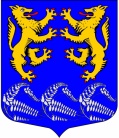 СОВЕТ ДЕПУТАТОВ МУНИЦИПАЛЬНОГО ОБРАЗОВАНИЯ«ЛЕСКОЛОВСКОЕ СЕЛЬСКОЕ ПОСЕЛЕНИЕ» ВСЕВОЛОЖСКОГО МУНИЦИПАЛЬНОГО РАЙОНА ЛЕНИНГРАДСКОЙ ОБЛАСТИРЕШЕНИЕ___________________                                                                                    №___________дер. Верхние ОселькиО внесении изменений в решение совета депутатов от 21.04.2016 года  №17 «Об утверждении  Положения о комиссии по соблюдению требований к служебномуповедению муниципальных служащих, лиц, замещающих муниципальные должности, и урегулированию конфликта интересов в органах местного самоуправления МО «Лесколовское сельское поселение» В соответствии с Федеральным  законом от 25.12.2008 № 273-ФЗ «О противодействии коррупции», Федеральным законом от 02.03.2007 № 25-ФЗ «О муниципальной службе в Российской Федерации», областным законом Ленинградской области от 11.03.2008 № 14-оз «О правовом регулировании муниципальной службы в Ленинградской области», Указом Президента Российской Федерации от 19.09.2017 № 431 «О внесении изменений в некоторые акты Президента Российской Федерации в целях усиления контроля за соблюдением законодательства о противодействии коррупции», совет депутатов принял   РЕШЕНИЕ:1. Внести в Положение о комиссии по соблюдению требований к служебному поведению муниципальных служащих, лиц, замещающих муниципальные должности,  и урегулированию конфликта интересов в органах местного самоуправления МО «Лесколовское сельское поселение», утвержденное решением совета депутатов муниципального образования «Лесколовское сельское поселение» от 21.04.2016 № 17 «Об утверждении Положения о комиссии по соблюдению требований к служебному поведению муниципальных служащих, лиц, замещающих муниципальные должности, и урегулированию конфликта интересов в органах местного самоуправления МО «Лесколовское сельское поселение», изменения, дополнив его пунктом 4.8. следующего содержания:«4.8. Мотивированные заключения, предусмотренные пунктами 4.3, 4.5. и 4.6. настоящего Положения, должны содержать:а) информацию, изложенную в обращениях или уведомлениях, указанных в абзацах втором и пятом подпункта "б" и подпункте "д" пункта 4.1. настоящего Положения;б) информацию, полученную от государственных органов, органов местного самоуправления и заинтересованных организаций на основании запросов;в) мотивированный вывод по результатам предварительного рассмотрения обращений и уведомлений, указанных в абзацах втором и пятом подпункта "б" и подпункте "д" пункта 4.1. настоящего Положения, а также рекомендации для принятия одного из решений в соответствии с пунктами 7.3, 7.4.2, 7.7 настоящего Положения или иного решения».2.   Внести в состав  комиссии по соблюдению требований к служебному поведению муниципальных служащих, лиц, замещающих муниципальные должности и урегулированию конфликта интересов, утвержденной решением совета депутатов муниципального образования «Лесколовское сельское поселение» от 21.04.2016 № 17 «Об утверждении Положения о комиссии по соблюдению требований к служебному поведению муниципальных служащих, лиц, замещающих муниципальные должности, и урегулированию конфликта интересов в органах местного самоуправления МО «Лесколовское сельское поселение» изменения, изложив его в следующей редакции (прилагается).3. Настоящее решение вступает в силу после официального опубликования. 4. Настоящее решение направить в уполномоченный орган – орган исполнительной власти Ленинградской области, уполномоченный Правительством Ленинградской области на осуществление деятельности по организации и ведению регистра муниципальных нормативных правовых актов Ленинградской области, для внесения в федеральный регистр муниципальных нормативных правовых актов.5. Контроль за исполнением решения возложить на постоянную комиссию по законности, правопорядку, общественной безопасности, гласности и вопросам местного самоуправления.Глава муниципального образования                      А.Л. Михеев                                                                                                                                                 Приложение                                                                              к  решению совета депутатов                                                                 МО «Лесколовское сельское поселение»»                                                                                                                                 от «_» ноября 2017 года №_ СОСТАВкомиссии по соблюдению требований к служебному поведениюмуниципальных служащих, лиц, замещающих муниципальные должности и урегулированию конфликта интересовПредседатель комиссии:Олещенко О.Н.–  и.о. заместитель главы администрацииЗаместитель председатель комиссии:Белякова Е.В.                 – главный специалист-юристСекретарь комиссии:Алексеева Е.В.             – главный специалист по кадровой службе                                           и архивному делопроизводствуЧлены комиссии:Горячева Л.А.                 – специалист 1 категории бухгалтер                          администрации                                             - представитель совета депутатов                                            (по согласованию)                                          - представитель общества ветеранов                                             (по согласованию)                                                               Главе муниципального образования                                                                   «Лесколовское сельское поселение»                                                           Всеволожского муниципального района                                                                                      Ленинградской области                                                                                                        А.Л. Михееву                                                  Заключениена проект решения «О внесении изменений в решение совета депутатов от 21.04.2016 года  №17 «Об утверждении  Положения о комиссии по соблюдению требований к служебному поведению муниципальных служащих, лиц, замещающих муниципальные должности, и урегулированию конфликта интересов в органах местного самоуправления МО «Лесколовское сельское поселение»»         На основании Федерального закона от  06 октября 2003 г. №131-ФЗ «Об общих принципах организации местного самоуправления в Российской Федерации», Устава муниципального образования «Лесколовское сельское поселение» Всеволожского муниципального района Ленинградской области представляется  проект решения совета депутатов «О внесении изменений в решение совета депутатов от 21.04.2016 года  №17 «Об утверждении  Положения о комиссии по соблюдению требований к служебному поведению муниципальных служащих, лиц, замещающих муниципальные должности, и урегулированию конфликта интересов в органах местного самоуправления МО «Лесколовское сельское поселение» ».  Принятие указанного решения находится в компетенции совета депутатов муниципального образования. Главный специалист - юрист                                                     Е.В. Белякова                                                                                                     Заключение     по результатам проведения антикоррупционной экспертизы«__»  ноябрь_2017 г  В соответствии с  Федеральным законом от 17 июля 2009 г. №172-ФЗ «Об антикоррупционной экспертизе нормативных правовых актов и проектов нормативных  правовых актов», Федеральным законом от 25 декабря 2008 г№273-ФЗ «О противодействии коррупции», Положением о порядке проведения антикоррупционной экспертизы муниципальных нормативных правовых актов администрации муниципального образования «Лесколовское сельское поселение» Всеволожского муниципального района Ленинградской области и проектов нормативных правовых актов,  утвержденным постановлением администрации от 13.09.2011г.№122 проведена антикоррупционная экспертиза проекта решения совета депутатов «О внесении изменений в решение совета депутатов от 21.04.2016 года  №17 «Об утверждении  Положения о комиссии по соблюдению требований к служебному поведению муниципальных служащих,  лиц, замещающих муниципальные должности, и урегулированию конфликта интересов в органах местного самоуправления МО «Лесколовское сельское поселение» Всеволожского муниципального района Ленинградской области»  (далее - Проект), предоставленного  администрацией  муниципального образования «Лесколовское сельское поселение» для рассмотрения и утверждения советом депутатов, в целях выявления в нем  коррупциогенных факторов и их последующего устранения. В представленном  Проекте  коррупционные факторы не выявлены.Главный специалист - юрист                                                  Е.В. Белякова